103- Comment déposer un document Atrium V2 : Septembre 2021ACCEDER A LA  PAGE DOCUMENTSSi le widget Documents est disponible dans la page Documents.1.1. Directement par lien (Cas N°1)Vous devez sélectionner le lien Documents dans le bandeau (si l’administrateur du site vous y a autorisé) :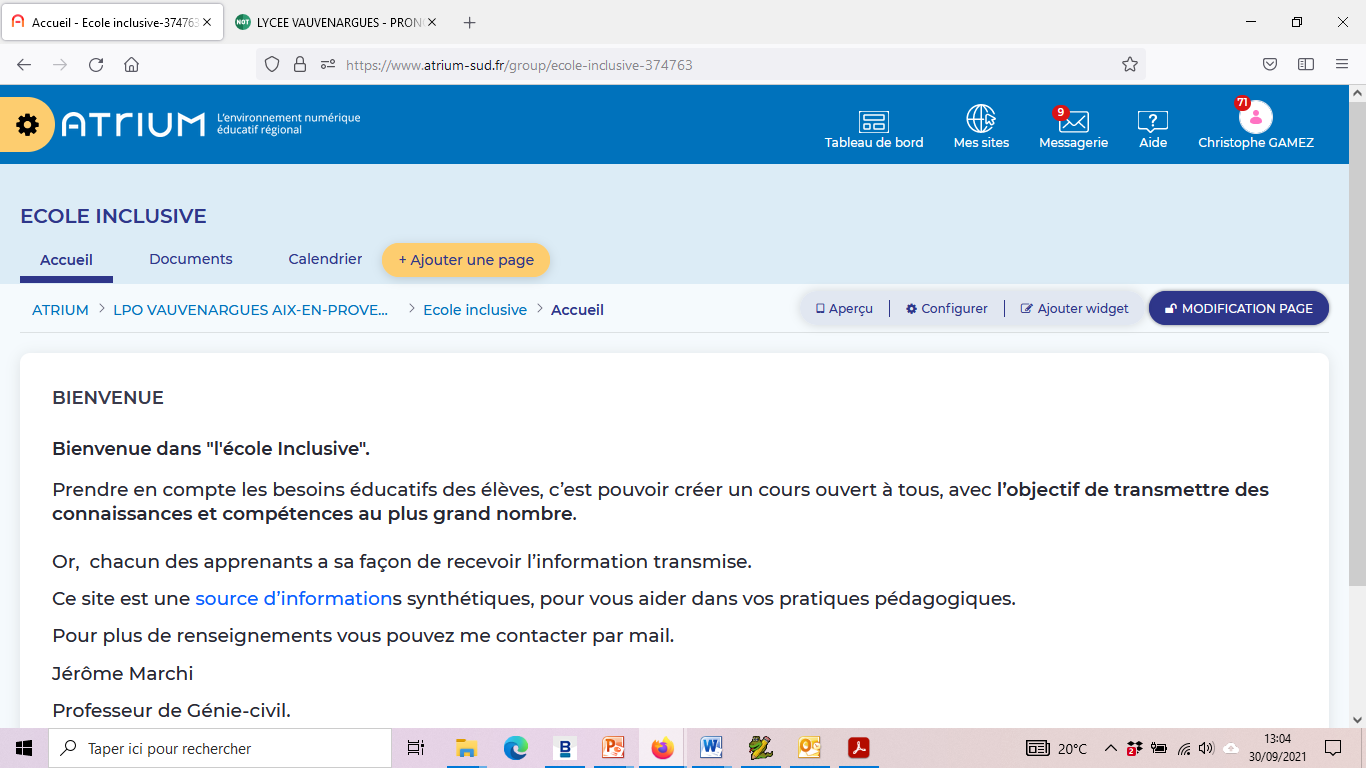 1.2. Par administration (Cas N°2)Vous devez sélectionner Arborescence Des pages dans Administration du site dans votre espace et pour les administrateurs aussi dans les sites établissements ou les sites collaboratifs.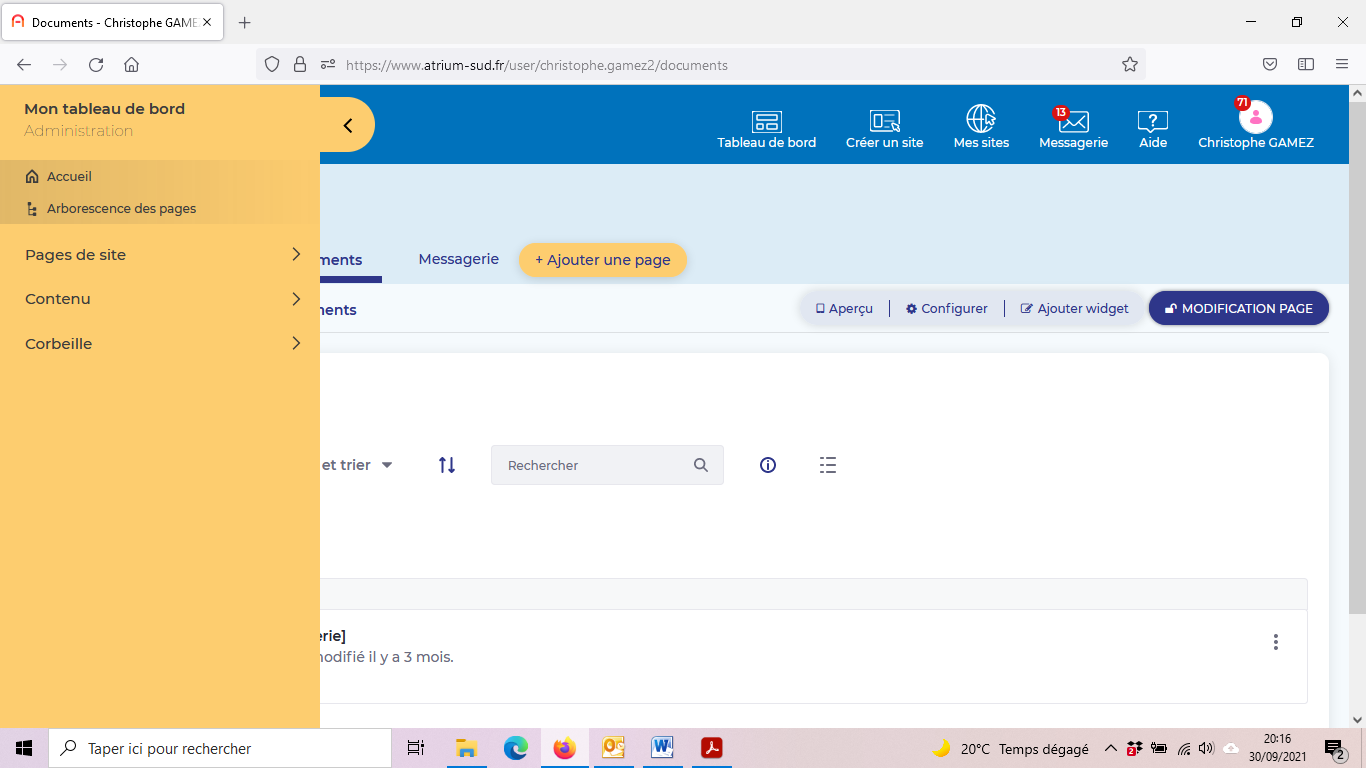 Puis vous sélectionnez Documents dans la liste.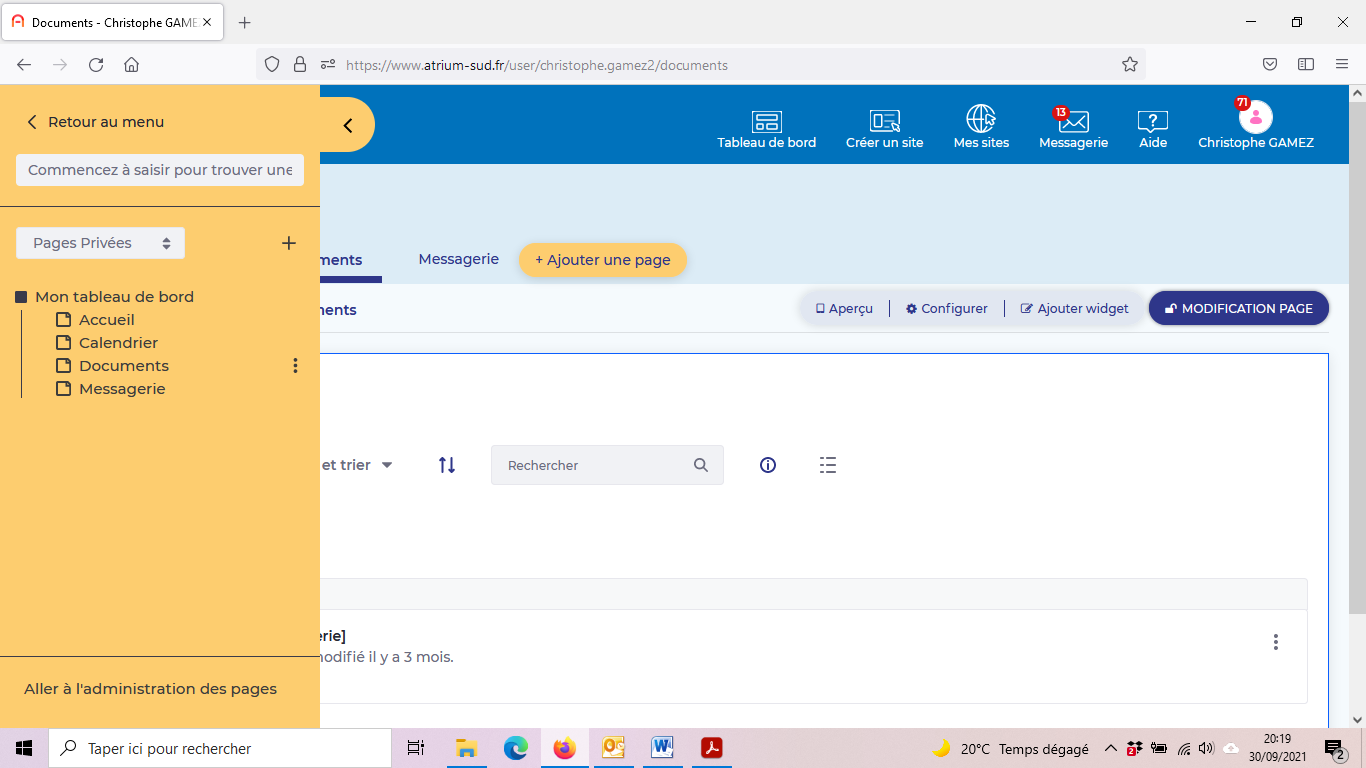 Une fois dans le widget Documents vous pouvez :sélectionner un répertoire,  créer des répertoires et des sous répertoires, déposer des documents.Remarque : Le widget Documents peut aussi être disponible dans d’autres pages.2. SELECTIONNER UN REPERTOIRESélectionner le répertoire TEST en cliquant dessus.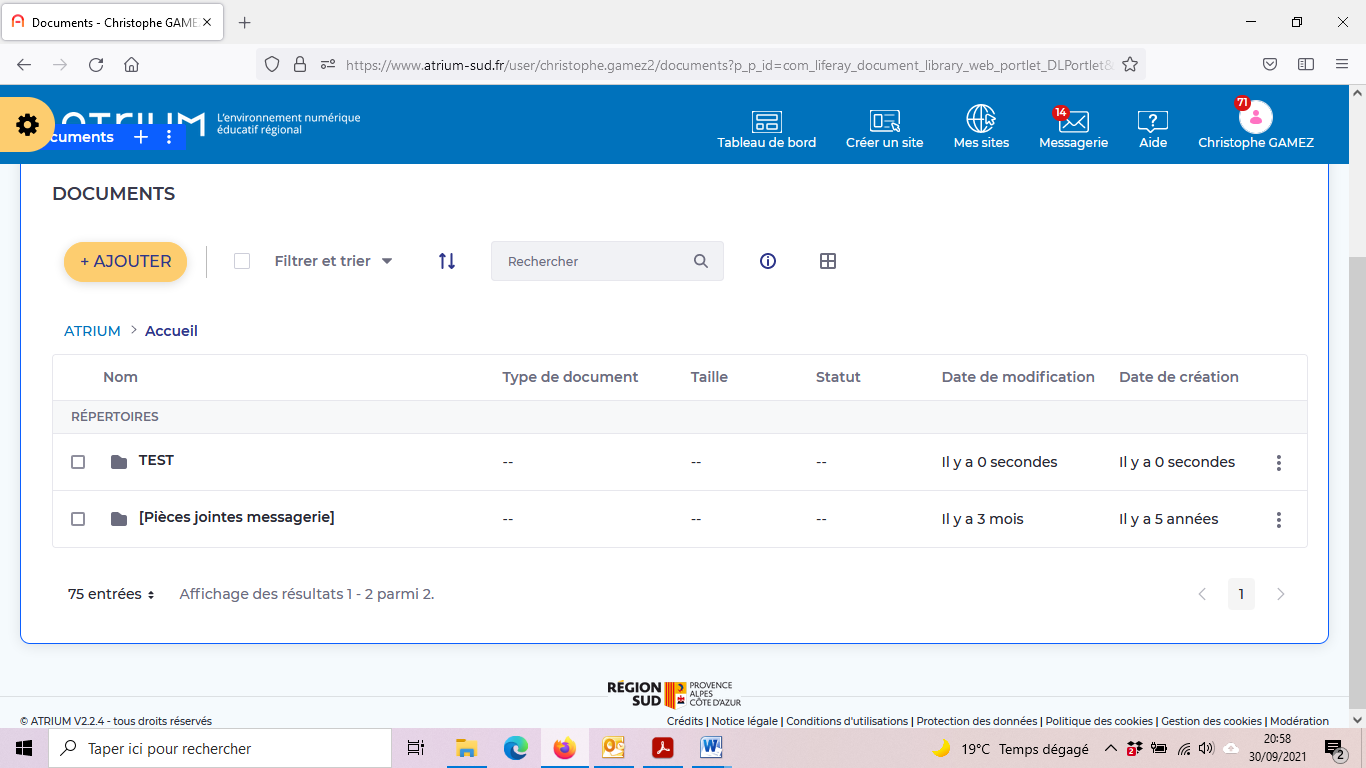 Vous vous trouvez alors dans ce répertoire.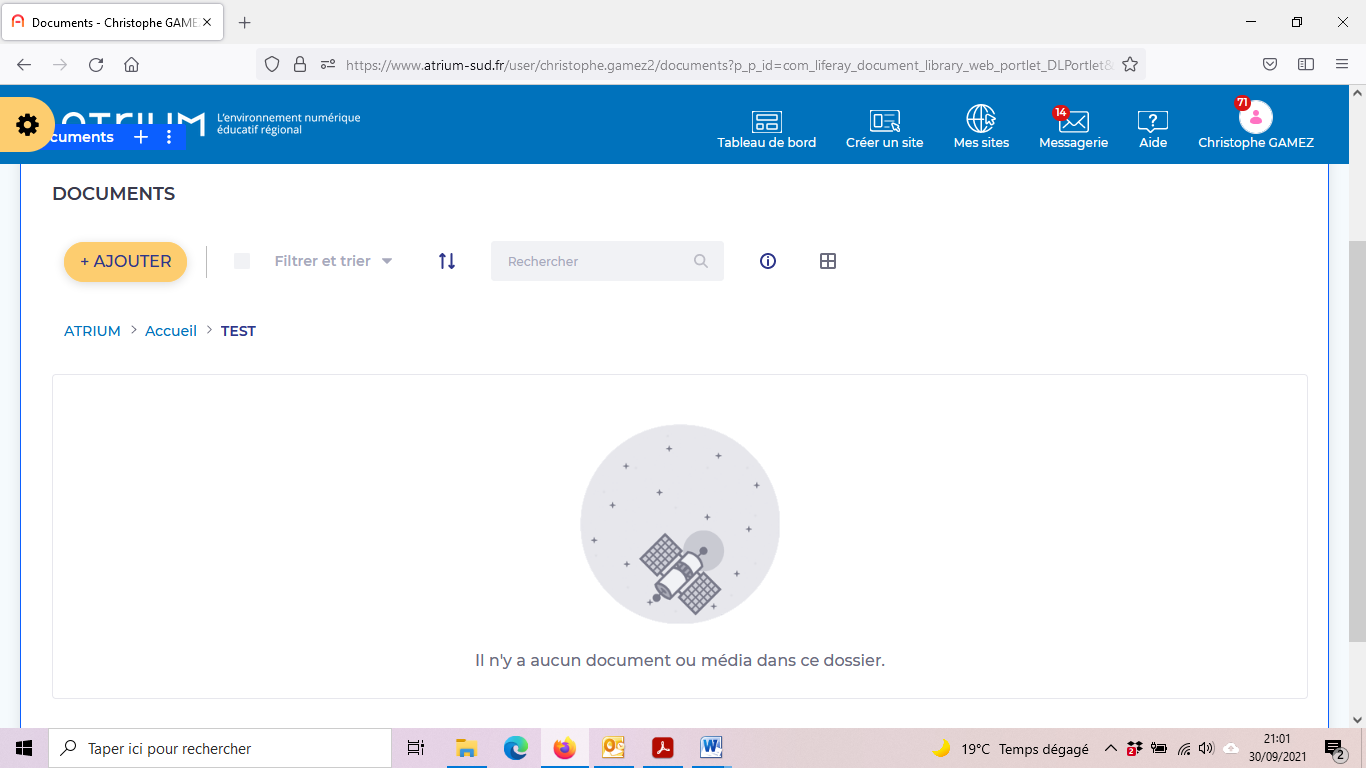 DEPOSER UN DOCUMENTEffectuer l’action Ajouter puis un Document.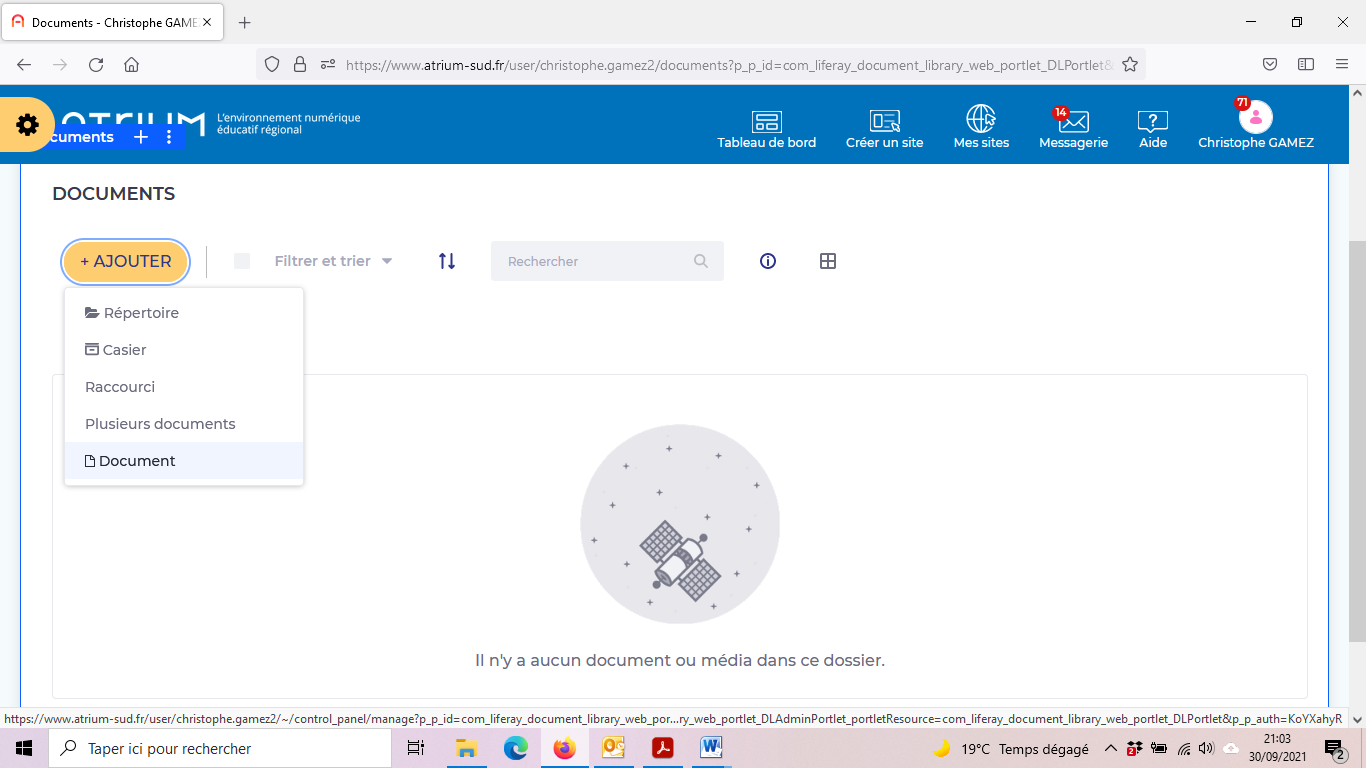 .4. DEPOSER PLUSIEURS DOCUMENTSSélectionner l’action : Ajouter Plusieurs documents.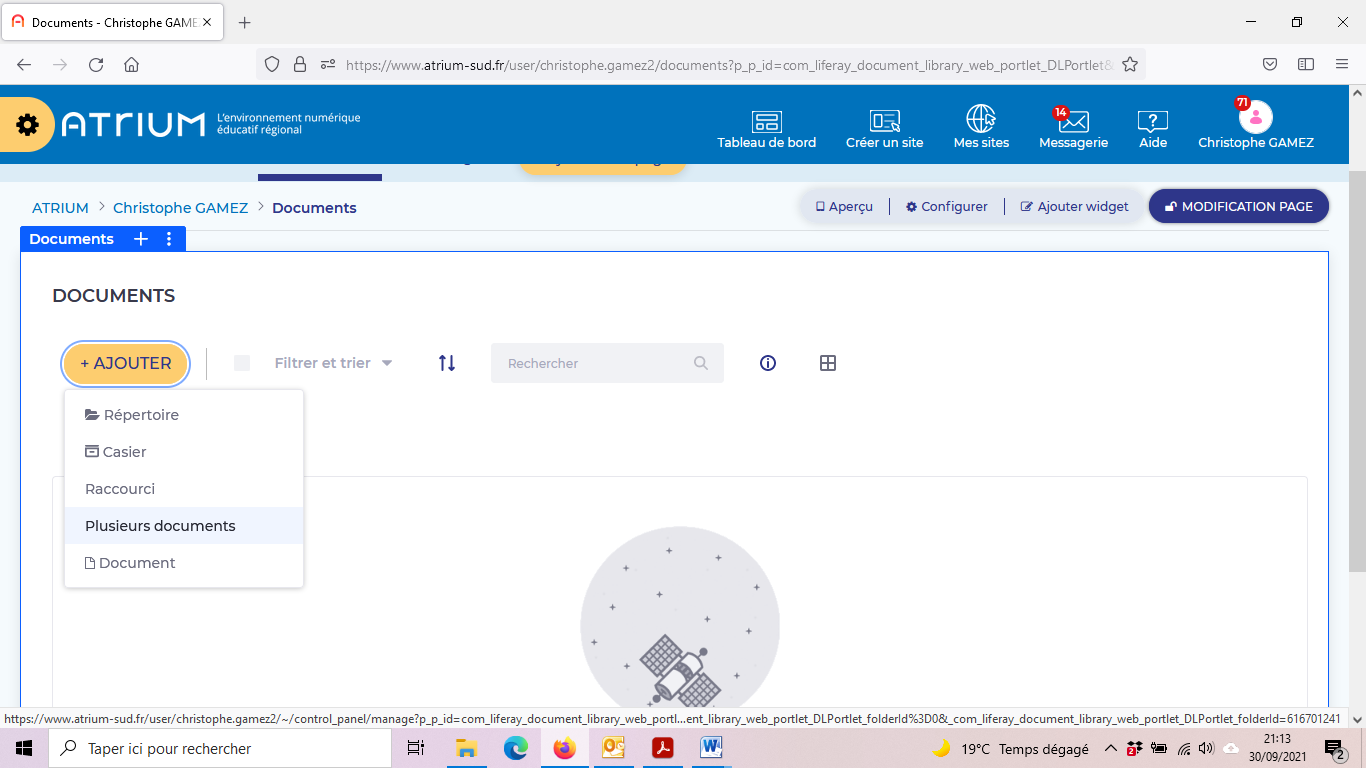 Sélectionner vos documents et les faire glisser dans cette zone.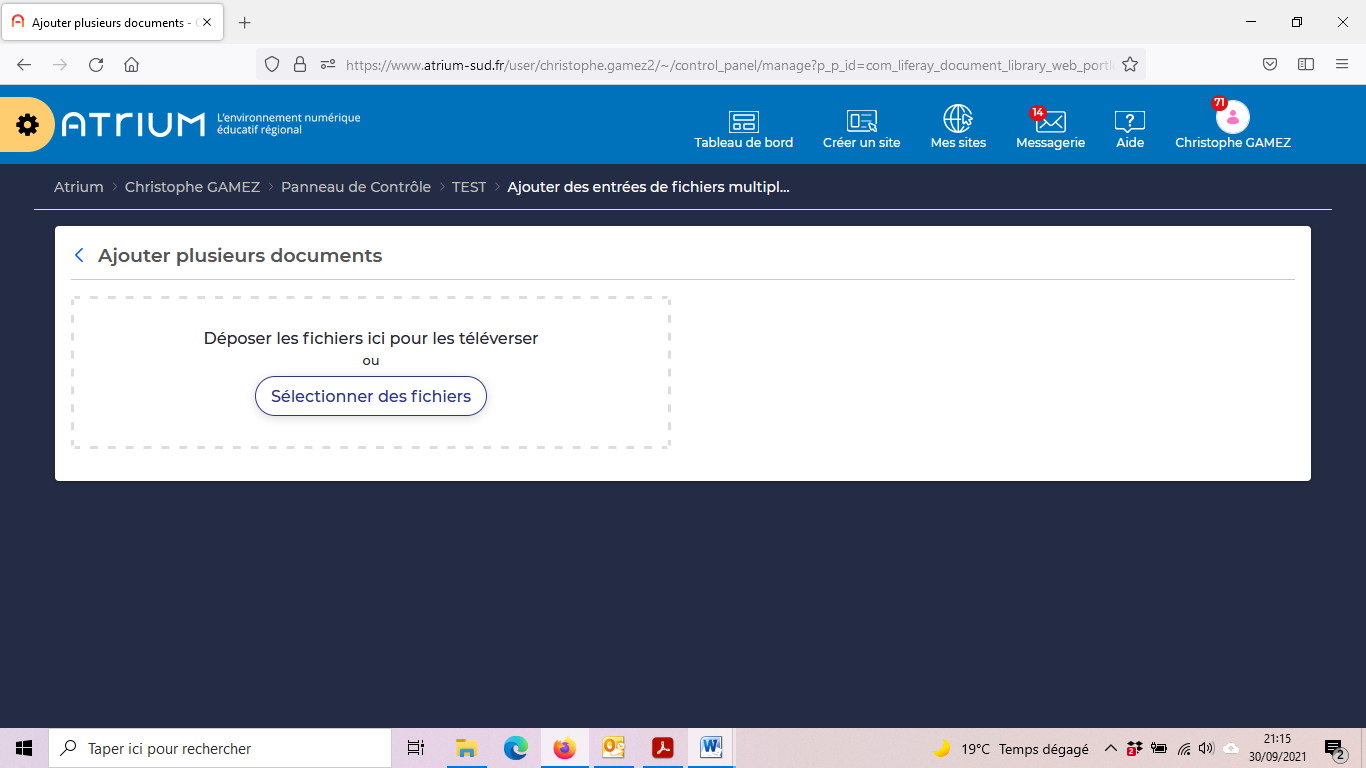 Ou bien les sélectionner à partir de leurs positions dans votre arborescence :Choisissez un Fichier. Nom : Donner un titre au fichier ; Ce titre sera celui inscrit dans le répertoire.Description : facultative.Catégorisation : Ajouter des étiquettes permettant de retrouver le contenu. Facultatif. Contenus relatifs : permet de lier le Document à des objets évènements. Facultatif.Droits d’Accès : Ils seront modifiables par la suite.Puis Publier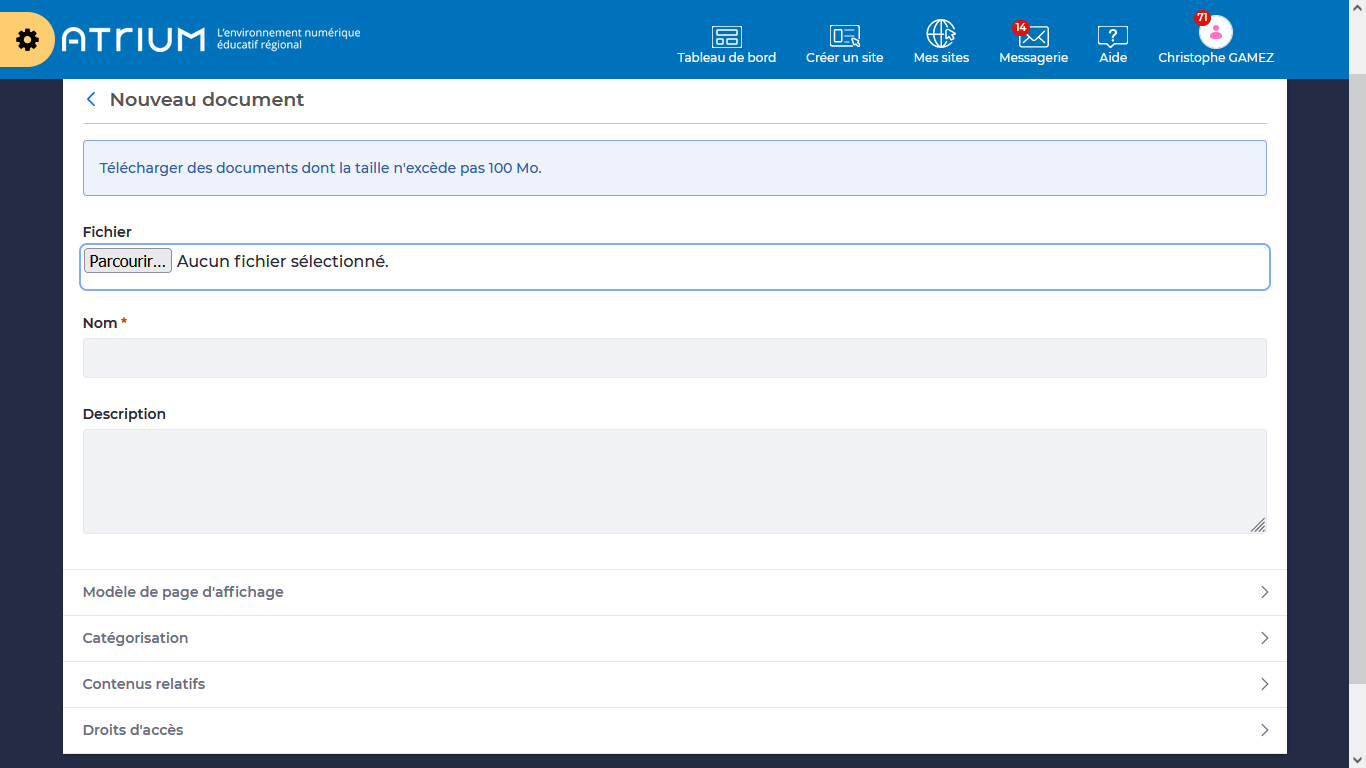 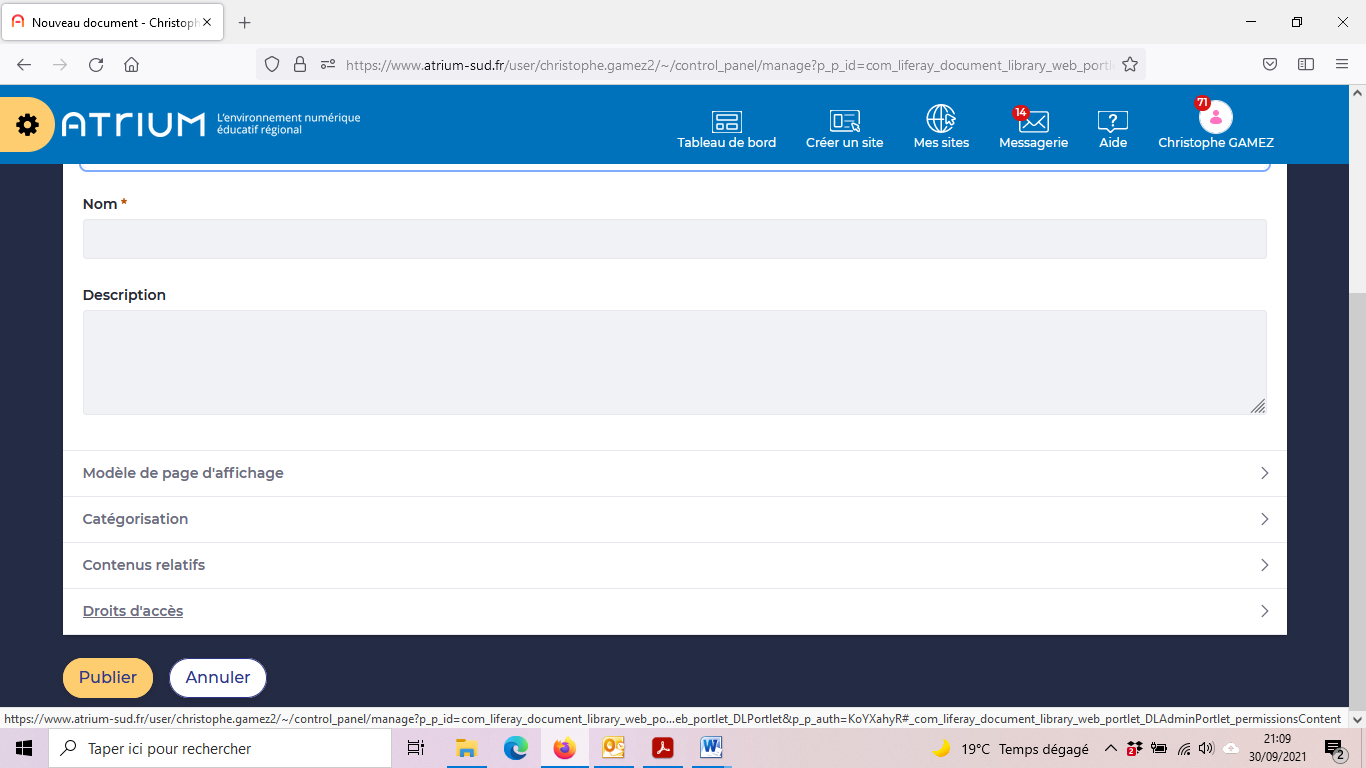 Description : facultative.Catégorisation : Ajouter des étiquettes permettant de retrouver le contenu. Facultatif. Droits d’Accès : Ils seront modifiables par la suite.Puis Publier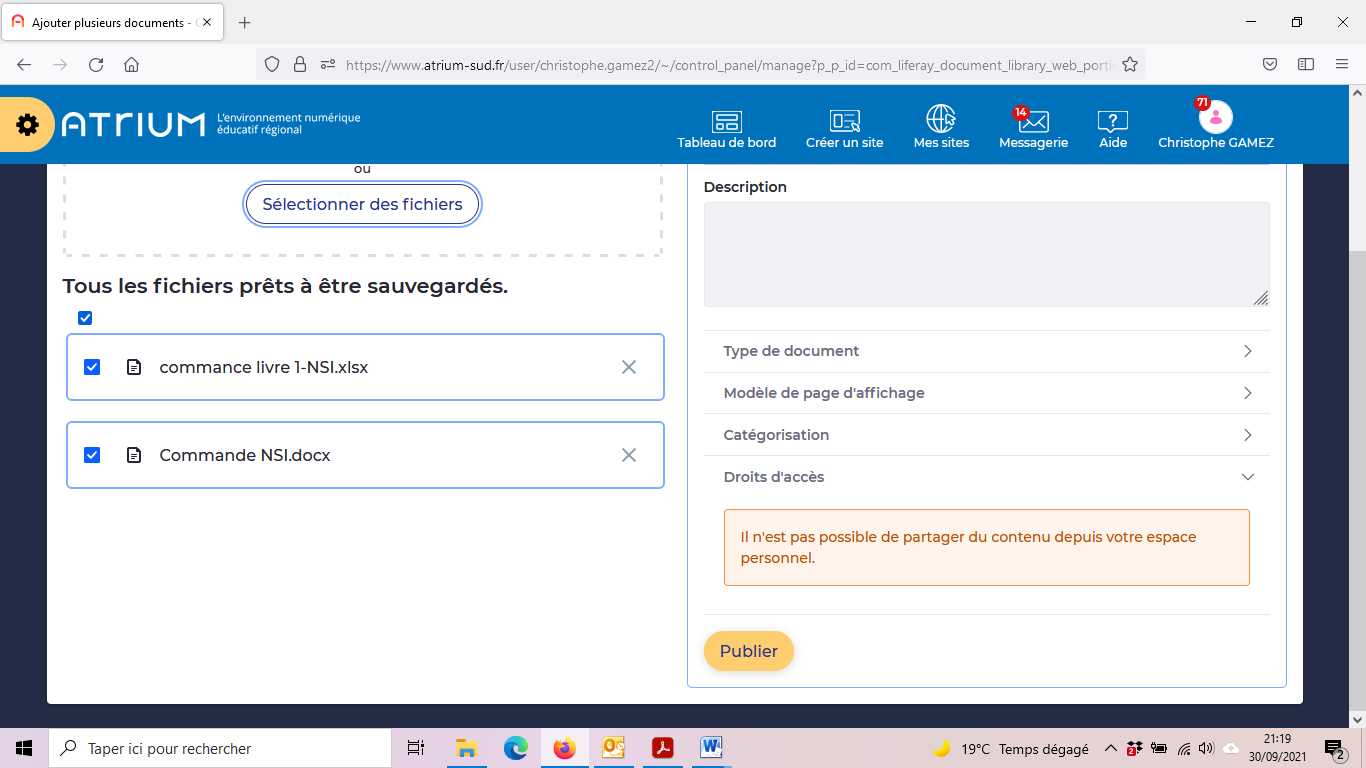 